Pharmacy: _______________________Name: _____________________________PAGE 1 PAGE 2 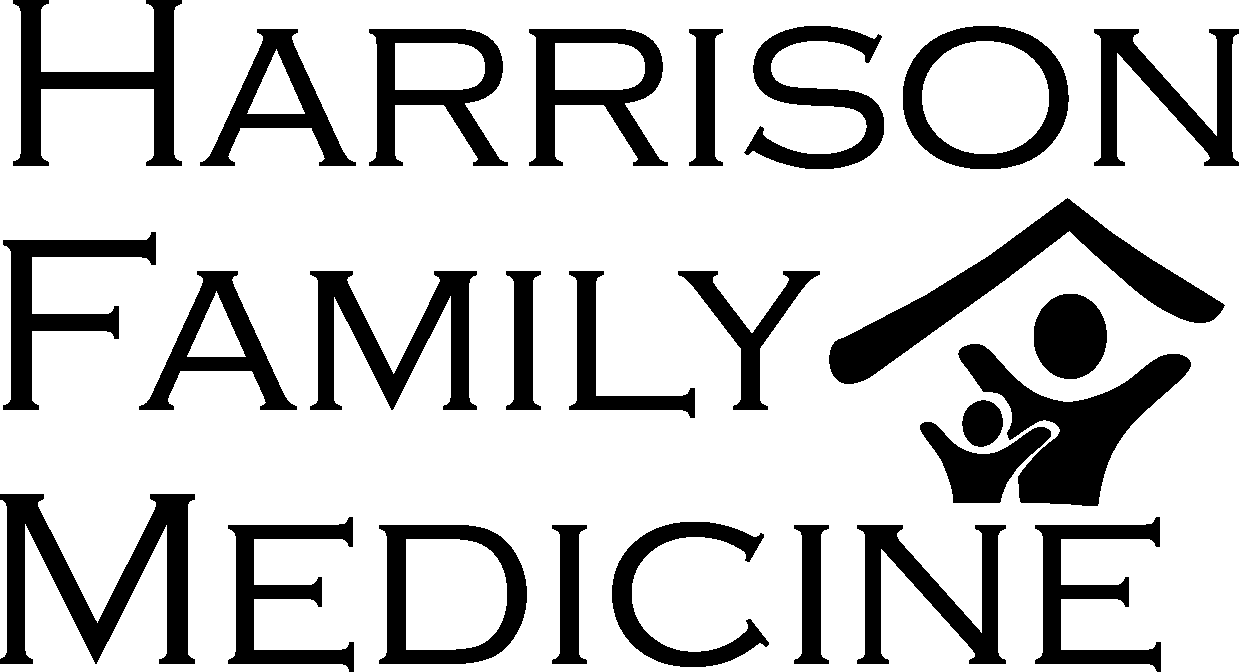           Dr. Russell Harrison, M.D.                  Dr. Andrea Carrasco, M.D.	                 Erika Acuna, PA-C                         Linda Harries, PA-CPlease provide your photo ID at your first visit. Social Security #_____________________________________Date of Birth _________/__________/________   Sex      M            FFirst Name __________________________________Middle_________________Last Name_________________________________Mailing Address _____________________________________City ____________________________State________Zip___________Mark an X by your preferred phone 		Would you prefer a text message or phone call for reminder calls. __________                __Cell Phone (____) __________________   __Home  Phone (___)___________________   __Work Phone (____)________________Email____________________________________________  Marital Status                 Married            Single         Divorced          WidowedEmployment Status               Employed               Retired             Self-Employed             Full-time Student           UnemployedEmployer/Company Name______________________________________________________________________________________INSURANCE INFORMATION (please provide your insurance card to the receptionist)Insurance Company_____________________________________ Policy #__________________________ Group #_______________Insured/Card Holder’s Name______________________________ Relationship___________________ Date of Birth____/____/_____    SECONDARY INSURANCE INFORMATION   (if applicable)Insurance Company_____________________________________ Policy #__________________________ Group #_______________Insured/Card Holder’s Name____________________________________________ Relationship______________________________Social Security #____________________________________________ Date of Birth _______/________/________   RESPONSIBLE PARTY (if signed on behalf of the patient)        PARENT  	      GUARANTOR            OTHERFirst Name __________________________________Middle_________________Last Name_________________________________Mailing Address _____________________________________City ____________________________State________Zip___________Home Phone (____)  ____________________ Cell Phone (_____)_____________________ Work Phone (____)__________________PHARMACY INFORMATION          Pendleton Bi-Mart                  Pendleton Safeway                 Yellowhawk Pharmacy										Other:______________________________          Pendleton Rite-Aid                 Pendleton Wal-Mart               Pendleton WalgreensEMERGENCY CONTACTFirst name_________________________ Last Name___________________________ Relationship___________  Sex     M            FHome Phone (____)  ____________________ Cell Phone (_____)_____________________ Work Phone (____)__________________x_________________________________________________________________     x____________________________________Patient Signature (or Parent if Minor)				                       Date  Dr. Russell Harrison  Dr. Andrea Carrasco  Erika Acuna, PA-C  Linda Harries, PA-CWe keep a record of the health care services we provide you.  You may ask to see and copy that record.  You may also ask to correct that record.  We will not disclose your record to others except those involved in your continued care unless you direct us to do so or unless the law authorizes or compels us to do so. You may see your record or get any information about it by contacting our medical records person.  A fee may apply.Please list any individuals (family members, etc.) to whom you give us permission to discuss and/or release your medical records to:_________________________________________          ____________________________________Authorized individual                                                               Authorized individualIn order to insure your privacy, you will be asked to provide your photo ID which will be copied and retained within your chart for identification purposes.Before our office will release your information we will take reasonable precautions to ensure they are indeed one of the people or part of an entity which you have listed above and/or are involved with your direct medical care.  Your information is automatically released to offices, hospitals, labs, etc. for the purpose of treatment, payment or health care operations, per the HIPAA Privacy Act.Our Notice of Privacy Practices describes in more detail how your health information may be used and disclosed, and how you can access your information is available for you in our waiting room.By my signature below I acknowledge I was given the opportunity to receive the Notice of Privacy Practices and I wish for my information to be released to those individuals or entities and indicated above.x_________________________________________          x ___________________________________Patient signature (or legally-authorized individual)	Date_________________________________________          ____________________________________Printed name (if signed on behalf of the patient)		Relationship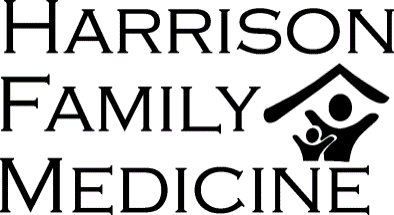 CREDITS & DISCLAIMER POLICY*CASH – FIRST OFFICE VISIT IN FULL OR A $85.00 MINIMUM DEPOSIT.Please note that your balance may be more than the minimum. Actual amount of visit may be determined after you have seen the physician.If paying cash please sign that you have read and understand the above statement:Sign: ___________________________________________ Date: ________________________*Co-Payment – Your co-payment is due at the time of service.  Note:  Your co-payment is your obligation.  It is part of your contracted policy between you and your insurance.*Insurance – We are preferred providers with several carriers*Debit Cards – All banks*Credit cards – Visa and MasterCardPatient Billing Statement:Responsibility for payment of your account remains with you at all times; and although you may have a pending insurance claim, we must look to you for payment regardless of the circumstances involved. Please contact us immediately if there is a problem with your claim or if it is related to OREGON WORKERS COMP, AUTO RELATED OR THE RESPONSIBILITY OF A THIRD PARTY PAYOR.        You will receive a monthly statement showing itemized charges and the total due on your account. Payment in full is required in 30 days unless arrangements are made with our billing office. If you are not insured our billing department will be happy to arrange a reasonable payment plan with you.A $30.00 no show charge may be assessed after two missed appointments within 1 year. Three no shows within a one year time frame may result in you being discharged from the practice. There will be a $25.00 fee charged for all returned checks. NO CREDIT will be extended to patients having a delinquent account or who have been referred to a collection agency. If your account has to be referred to a collection agency two times you will be discharged from this practice. PAGE 1       	 	        *Signature needed on next pageINSURANCE BILLING:NON-CONTRACTED PLANS: We handle billing for all contracted plans. As a courtesy to our patients with non-contracted plans we will bill your claim for you provided we have a current copy of your insurance card in your file at all times.PREFERRED PROVIDER PLANS: With certain insurance companies, it is necessary for you to be treated by a preferred provider to ensure complete coverage. If your doctors are not on the preferred panel, you will be responsible for “non network provider” charges. Please call your insurance to verify that your insurance is preferred with our office. WORKERS COMPENSATION: It is your responsibility to advise the receptionist PRIOR to your appointment that it is a work related injury! A separate workers comp form will be required. If the claim is DENIED or CLOSED or if you fail to inform us of the work related nature, including appropriate claim information, you will be responsible for all charges. AUTO RELATED INJURY: All relevant auto insurance information must be on file in order for us to bill your auto insurance including date of injury, policy number and claim number (if applicable). Oregon is a no fault state meaning that we will bill YOUR insurance regardless of who’s fault the accident is.MEDICARE: Supplemental insurance processing will be provided when the required insurance information is presented at registration. Medicare considers some procedures and lab work as “not medically necessary”. In this case you will be instructed of your rights and offered an ABN (Advanced beneficiary Notice) which will put any charges not covered by Medicare in your responsibility. If you do not wish to sign an ABN you may be asked to cancel your procedure. Medicare requires that we have a current copy of your Medicare card on file!EOCCO: WE REQUIRE A CURRENT COPY OF YOUR CARD AT EACH VISIT. This allows us to determine which physician you are assigned to. If we cannot determine eligibility, cash will be required at the time of service. OHP (OPEN CARD) WE DO NOT ACCEPT THE OPEN CARD UNLESS IT IS SECONDARY TO MEDICARE!!!!SECONDARY INSURANCE: We will bill your secondary insurance providing we have current copies of your card and all information necessary to bill the claim. If the information is not available you will be responsible for any balances not paid by your primary insurance.ASSIGNMENT OF BENEFITS:I/We hereby agree to have insurance benefits sent directly to HARRISON FAMILY MEDICINE. I/WE understand that I/we are responsible for those charges not paid by the insurance company as noted in the terms in this agreement. I/we are additionally responsible for follow up billing of my insurance company unless otherwise instructed by this clinic. I/We hereby authorize the release of essential information to such insurance companies to establish my claim. I/We understand my insurance will not be billed without a current copy of my insurance card on file.I/We understand and agree to the Harrison Family Medicine financial policy.x_______________________________________ x ______________________Signature 						                           DatePage 2AUTHORIZATION TO DISCLOSE MEDICAL RECORDS_______________________________       		_____________________________(Name of Patient)					         		 (Date of Birth)I hereby authorize the release of medical information regarding the patient named above by copy of medical records and/or by discussing the information in person or by phone. Consisting of:     Chart Notes_____________  Labs/pathology_______________  Imaging _____________Date of range of Information needed:      Current Records _______   last 5 years_________All Records_________Purpose of Need for this Information:	Continuing care_________ Copies for own use_________ Other___________________  From: ____________________________________________________________________________________________Address___________________________________________________________________________________________City, State, Zip Code	_________________________________________________________________________ (Phone) ________________________________________ (Fax) ____________________________________________		TO:  HARRISON FAMILY MEDICINE1100 Southgate Suite 2Pendleton, Oregon 97801(phone) 541-215-1564(fax) 541-215-1567If the information to be disclosed contains any of the types of records or information listed below, additional laws relating to the use and disclosure of the information may apply.  I understand and agree that this information will be disclosed if I place my initials in the applicable space next to the type of information.___________HIV/AIDS information____________Mental health information___________Genetic testing information___________Alcohol/Chemical Dependency diagnosis, treatment, or referral informationI understand that the information used or disclosed pursuant to this authorization may be subject to redisclosure and no longer be protected under federal law. However, I also understand that federal or state law may restrict redisclosure of HIV/AIDS information, mental health information, genetic testing information and drug/alcohol diagnosis, treatment or referral information and specifically require my authorization prior to redisclosure. PATIENT INFORMATION You do not need to sign this authorization. Refusal to sign the authorization will not adversely affect your ability to receive health care services or reimbursement for services. The only circumstance when refusal to sign means you will not receive health care services if the  health care services represent research related treatment and the authorization is necessary to participate in the research study and received research related treatment.You may revoke this authorization in writing at any time. If you revoke your authorization, the information described above may no longer be used or disclosed for the purposes described in this written authorization. Any use or disclosure already made with your permission cannot be undone. To revoke this authorization, please send a written statement to Melanie Contor at 1100 Southgate Ave Pendleton, Oregon 97801 and state you are revoking this authorization.Unless revoked, this authorization expires in one (1) year from the date of signing and shall remain in effect for the period reasonably needed to complete the requirement. By:  ____________________________________________________________	Date: ________________________________Harrison Family Medicine1100 Southgate Suite 2Pendleton, Oregon 97801541-215-1564541-225-1567 (fax)PATIENT PORTALPlease provide us with your email address if you would like access to our provider portal.  From the portal you are able to request appointments, update medical history, request prescription refills, view clinical summaries regarding your care, and send messages to our staff. NAME:__________________________________________________________ DOB:______________________________EMAIL ADDRESS: _____________________________________________________________TODAY’S DATE: __________________           Harrison Family MedicineTODAY’S DATE: __________________           Harrison Family MedicineTODAY’S DATE: __________________           Harrison Family MedicineTODAY’S DATE: __________________           Harrison Family MedicineTODAY’S DATE: __________________           Harrison Family MedicineTODAY’S DATE: __________________           Harrison Family MedicineTODAY’S DATE: __________________           Harrison Family MedicineTODAY’S DATE: __________________           Harrison Family MedicineTODAY’S DATE: __________________           Harrison Family MedicineTODAY’S DATE: __________________           Harrison Family MedicineTODAY’S DATE: __________________           Harrison Family MedicineNAME:  (Last, First, MI)   NAME:  (Last, First, MI)   NAME:  (Last, First, MI)     M      F  M      FDOB:Marital status:   Marital status:    Single      Partnered      Married      Separated      Divorced      Widowed Single      Partnered      Married      Separated      Divorced      Widowed Single      Partnered      Married      Separated      Divorced      Widowed Single      Partnered      Married      Separated      Divorced      Widowed Single      Partnered      Married      Separated      Divorced      Widowed Single      Partnered      Married      Separated      Divorced      Widowed Single      Partnered      Married      Separated      Divorced      Widowed Single      Partnered      Married      Separated      Divorced      Widowed Single      Partnered      Married      Separated      Divorced      WidowedPrevious or referring doctor:Previous or referring doctor:Previous or referring doctor:Previous or referring doctor:Date of last physical exam:Date of last physical exam:Date of last physical exam:Date of last physical exam:Date of last physical exam:PERSONAL HEALTH HISTORYPERSONAL HEALTH HISTORYPERSONAL HEALTH HISTORYPERSONAL HEALTH HISTORYPERSONAL HEALTH HISTORYPERSONAL HEALTH HISTORYPERSONAL HEALTH HISTORYPERSONAL HEALTH HISTORYPERSONAL HEALTH HISTORYPERSONAL HEALTH HISTORYPERSONAL HEALTH HISTORYList any medical problems that other doctors have diagnosedList any medical problems that other doctors have diagnosedList any medical problems that other doctors have diagnosedList any medical problems that other doctors have diagnosedList any medical problems that other doctors have diagnosedList any medical problems that other doctors have diagnosedList any medical problems that other doctors have diagnosedList any medical problems that other doctors have diagnosedList any medical problems that other doctors have diagnosedList any medical problems that other doctors have diagnosedList any medical problems that other doctors have diagnosed-                                                                              --                                                                              --                                                                              --                                                                              --                                                                              --                                                                              --                                                                              --                                                                              --                                                                              --                                                                              --                                                                              --                                                                              --                                                                              --                                                                              --                                                                              --                                                                              --                                                                              --                                                                              --                                                                              --                                                                              --                                                                              --                                                                              --                                                                              --                                                                              --                                                                              --                                                                              --                                                                              --                                                                              --                                                                              --                                                                              --                                                                              --                                                                              --                                                                              --                                                                              --                                                                              --                                                                              --                                                                              --                                                                              --                                                                              --                                                                              --                                                                              --                                                                              --                                                                              --                                                                              -Surgeries and HospitalizationsSurgeries and HospitalizationsSurgeries and HospitalizationsSurgeries and HospitalizationsSurgeries and HospitalizationsSurgeries and HospitalizationsSurgeries and HospitalizationsSurgeries and HospitalizationsSurgeries and HospitalizationsSurgeries and HospitalizationsSurgeries and HospitalizationsYearReasonReasonReasonReasonReasonReasonHospitalHospitalHospitalHospitalLast Colonoscopy: _____________ Last Mammogram: ____________ Last Pap: ______________  Last DEXA: ___________Last PSA check: _________              Last Tetanus Vaccine: __________ Pneumonia Vaccines: PV13________  Pn23___________Last Colonoscopy: _____________ Last Mammogram: ____________ Last Pap: ______________  Last DEXA: ___________Last PSA check: _________              Last Tetanus Vaccine: __________ Pneumonia Vaccines: PV13________  Pn23___________Last Colonoscopy: _____________ Last Mammogram: ____________ Last Pap: ______________  Last DEXA: ___________Last PSA check: _________              Last Tetanus Vaccine: __________ Pneumonia Vaccines: PV13________  Pn23___________Last Colonoscopy: _____________ Last Mammogram: ____________ Last Pap: ______________  Last DEXA: ___________Last PSA check: _________              Last Tetanus Vaccine: __________ Pneumonia Vaccines: PV13________  Pn23___________Last Colonoscopy: _____________ Last Mammogram: ____________ Last Pap: ______________  Last DEXA: ___________Last PSA check: _________              Last Tetanus Vaccine: __________ Pneumonia Vaccines: PV13________  Pn23___________Last Colonoscopy: _____________ Last Mammogram: ____________ Last Pap: ______________  Last DEXA: ___________Last PSA check: _________              Last Tetanus Vaccine: __________ Pneumonia Vaccines: PV13________  Pn23___________Last Colonoscopy: _____________ Last Mammogram: ____________ Last Pap: ______________  Last DEXA: ___________Last PSA check: _________              Last Tetanus Vaccine: __________ Pneumonia Vaccines: PV13________  Pn23___________Last Colonoscopy: _____________ Last Mammogram: ____________ Last Pap: ______________  Last DEXA: ___________Last PSA check: _________              Last Tetanus Vaccine: __________ Pneumonia Vaccines: PV13________  Pn23___________Last Colonoscopy: _____________ Last Mammogram: ____________ Last Pap: ______________  Last DEXA: ___________Last PSA check: _________              Last Tetanus Vaccine: __________ Pneumonia Vaccines: PV13________  Pn23___________Last Colonoscopy: _____________ Last Mammogram: ____________ Last Pap: ______________  Last DEXA: ___________Last PSA check: _________              Last Tetanus Vaccine: __________ Pneumonia Vaccines: PV13________  Pn23___________Last Colonoscopy: _____________ Last Mammogram: ____________ Last Pap: ______________  Last DEXA: ___________Last PSA check: _________              Last Tetanus Vaccine: __________ Pneumonia Vaccines: PV13________  Pn23___________Other providers you see: Other providers you see: Other providers you see: Other providers you see: Other providers you see: Other providers you see: Other providers you see: Other providers you see: Other providers you see: Other providers you see: Other providers you see: Name:Specialty:Other:Other:Other:Other:Other:Other:Other:Other:Other:Other:Other:Education:(Highest level and degree)Work: Primary language: Living Situation: Private Residence    Assisted Living     Nursing Home Private Residence    Assisted Living     Nursing Home Private Residence    Assisted Living     Nursing Home Private Residence    Assisted Living     Nursing Home Private Residence    Assisted Living     Nursing Home Private Residence    Assisted Living     Nursing Home Private Residence    Assisted Living     Nursing Home Private Residence    Assisted Living     Nursing Home Private Residence    Assisted Living     Nursing Home Private Residence    Assisted Living     Nursing HomeList your prescribed medications and over-the-counter drugs, such as vitamins and inhalersList your prescribed medications and over-the-counter drugs, such as vitamins and inhalersList your prescribed medications and over-the-counter drugs, such as vitamins and inhalersName of DrugStrengthFrequency TakenAllergies to MedicationsAllergies to MedicationsAllergies to MedicationsMedication NameReaction You HadReaction You HadFAMILY HEALTH HISTORYFAMILY HEALTH HISTORYFAMILY HEALTH HISTORYFAMILY HEALTH HISTORYFAMILY HEALTH HISTORYFAMILY HEALTH HISTORYFAMILY HEALTH HISTORYFAMILY HEALTH HISTORYAgeAgeSignificant Health ProblemsAgeAgeSignificant Health ProblemsFatherChildren  M
  FMotherChildren  M
  FSibling  M
  FChildren  M
  FSibling  M
  FChildren  M
  FSibling  M
  FGrandmotherMaternalSibling  M
  FGrandfatherMaternalSibling  M
  FGrandmotherPaternalSibling  M
  FGrandfatherPaternalHEALTH HABITS AND PERSONAL SAFETYHEALTH HABITS AND PERSONAL SAFETYHEALTH HABITS AND PERSONAL SAFETYHEALTH HABITS AND PERSONAL SAFETYHEALTH HABITS AND PERSONAL SAFETYHEALTH HABITS AND PERSONAL SAFETYHEALTH HABITS AND PERSONAL SAFETYHEALTH HABITS AND PERSONAL SAFETYHEALTH HABITS AND PERSONAL SAFETYHEALTH HABITS AND PERSONAL SAFETYHEALTH HABITS AND PERSONAL SAFETYHEALTH HABITS AND PERSONAL SAFETYDiet Normal          Vegetarian         Vegan         Low Fat         Low Carb         Frequent fast/fried/pre-packaged food Normal          Vegetarian         Vegan         Low Fat         Low Carb         Frequent fast/fried/pre-packaged food Normal          Vegetarian         Vegan         Low Fat         Low Carb         Frequent fast/fried/pre-packaged food Normal          Vegetarian         Vegan         Low Fat         Low Carb         Frequent fast/fried/pre-packaged food Normal          Vegetarian         Vegan         Low Fat         Low Carb         Frequent fast/fried/pre-packaged food Normal          Vegetarian         Vegan         Low Fat         Low Carb         Frequent fast/fried/pre-packaged food Normal          Vegetarian         Vegan         Low Fat         Low Carb         Frequent fast/fried/pre-packaged food Normal          Vegetarian         Vegan         Low Fat         Low Carb         Frequent fast/fried/pre-packaged food Normal          Vegetarian         Vegan         Low Fat         Low Carb         Frequent fast/fried/pre-packaged food Normal          Vegetarian         Vegan         Low Fat         Low Carb         Frequent fast/fried/pre-packaged food Normal          Vegetarian         Vegan         Low Fat         Low Carb         Frequent fast/fried/pre-packaged foodDietOther:Other:Other:Other:Other:Other:Other:Other:Other:Other:Other:ExerciseDo you exercise?     Do you exercise?     Do you exercise?     Do you exercise?     Do you exercise?         Yes    Yes    Yes    Yes   No   NoExerciseIf yes:   (#)__________ min of      _________________________ (type)     ________________(#) days per weekIf yes:   (#)__________ min of      _________________________ (type)     ________________(#) days per weekIf yes:   (#)__________ min of      _________________________ (type)     ________________(#) days per weekIf yes:   (#)__________ min of      _________________________ (type)     ________________(#) days per weekIf yes:   (#)__________ min of      _________________________ (type)     ________________(#) days per weekIf yes:   (#)__________ min of      _________________________ (type)     ________________(#) days per weekIf yes:   (#)__________ min of      _________________________ (type)     ________________(#) days per weekIf yes:   (#)__________ min of      _________________________ (type)     ________________(#) days per weekIf yes:   (#)__________ min of      _________________________ (type)     ________________(#) days per weekIf yes:   (#)__________ min of      _________________________ (type)     ________________(#) days per weekIf yes:   (#)__________ min of      _________________________ (type)     ________________(#) days per weekTobaccoDo you use tobacco?                       Y         N      Do you use tobacco?                       Y         N      Do you use tobacco?                       Y         N      Do you use tobacco?                       Y         N       Never smoker        Former smoker   Never smoker        Former smoker   Never smoker        Former smoker   Never smoker        Former smoker   Never smoker        Former smoker   Never smoker        Former smoker   Never smoker        Former smoker  Tobacco#of years _____              Year quit ______#of years _____              Year quit ______#of years _____              Year quit ______#of years _____              Year quit ______#of years _____              Year quit ______#of years _____              Year quit ______#of years _____              Year quit ______#of years _____              Year quit ______#of years _____              Year quit ______#of years _____              Year quit ______#of years _____              Year quit ______Tobacco Cigarettes- packs/day _______   Vape #/day_______  Chew- #/day_______  Pipe- #/day______   Cigars-#/day_______       Cigarettes- packs/day _______   Vape #/day_______  Chew- #/day_______  Pipe- #/day______   Cigars-#/day_______       Cigarettes- packs/day _______   Vape #/day_______  Chew- #/day_______  Pipe- #/day______   Cigars-#/day_______       Cigarettes- packs/day _______   Vape #/day_______  Chew- #/day_______  Pipe- #/day______   Cigars-#/day_______       Cigarettes- packs/day _______   Vape #/day_______  Chew- #/day_______  Pipe- #/day______   Cigars-#/day_______       Cigarettes- packs/day _______   Vape #/day_______  Chew- #/day_______  Pipe- #/day______   Cigars-#/day_______       Cigarettes- packs/day _______   Vape #/day_______  Chew- #/day_______  Pipe- #/day______   Cigars-#/day_______       Cigarettes- packs/day _______   Vape #/day_______  Chew- #/day_______  Pipe- #/day______   Cigars-#/day_______       Cigarettes- packs/day _______   Vape #/day_______  Chew- #/day_______  Pipe- #/day______   Cigars-#/day_______       Cigarettes- packs/day _______   Vape #/day_______  Chew- #/day_______  Pipe- #/day______   Cigars-#/day_______       Cigarettes- packs/day _______   Vape #/day_______  Chew- #/day_______  Pipe- #/day______   Cigars-#/day_______      Caffeine None Coffee Tea Cola Cola Cola Cola Cola Cola Cola ColaCaffeine# of cups/cans per day?# of cups/cans per day?# of cups/cans per day?# of cups/cans per day?# of cups/cans per day?# of cups/cans per day?# of cups/cans per day?# of cups/cans per day?# of cups/cans per day?# of cups/cans per day?# of cups/cans per day?AlcoholDo you drink alcohol?Do you drink alcohol?Do you drink alcohol?Do you drink alcohol?Do you drink alcohol?Do you drink alcohol?YesNoAlcoholIf yes, what kind?If yes, what kind?If yes, what kind?If yes, what kind?If yes, what kind?If yes, what kind?If yes, what kind?If yes, what kind?If yes, what kind?If yes, what kind?If yes, what kind?AlcoholHow many drinks per week?How many drinks per week?How many drinks per week?How many drinks per week?How many drinks per week?How many drinks per week?How many drinks per week?How many drinks per week?How many drinks per week?How many drinks per week?How many drinks per week?DrugsDo you currently use recreational or street drugs (including marijuana)?Do you currently use recreational or street drugs (including marijuana)?Do you currently use recreational or street drugs (including marijuana)?Do you currently use recreational or street drugs (including marijuana)?Do you currently use recreational or street drugs (including marijuana)?Do you currently use recreational or street drugs (including marijuana)?YesNoDrugsHave you ever given yourself street drugs with a needle?Have you ever given yourself street drugs with a needle?Have you ever given yourself street drugs with a needle?Have you ever given yourself street drugs with a needle?Have you ever given yourself street drugs with a needle?Have you ever given yourself street drugs with a needle?YesNoSexAre you sexually active?Are you sexually active?Are you sexually active?Are you sexually active?Are you sexually active?Are you sexually active?YesNoSexIf yes, are you trying for a pregnancy?If yes, are you trying for a pregnancy?If yes, are you trying for a pregnancy?If yes, are you trying for a pregnancy?If yes, are you trying for a pregnancy?If yes, are you trying for a pregnancy?YesNoSexIf not trying for a pregnancy, list contraceptive or barrier method used:If not trying for a pregnancy, list contraceptive or barrier method used:If not trying for a pregnancy, list contraceptive or barrier method used:If not trying for a pregnancy, list contraceptive or barrier method used:If not trying for a pregnancy, list contraceptive or barrier method used:If not trying for a pregnancy, list contraceptive or barrier method used:If not trying for a pregnancy, list contraceptive or barrier method used:If not trying for a pregnancy, list contraceptive or barrier method used:If not trying for a pregnancy, list contraceptive or barrier method used:If not trying for a pregnancy, list contraceptive or barrier method used:If not trying for a pregnancy, list contraceptive or barrier method used:SexIllness related to the Human Immunodeficiency Virus (HIV), such as AIDS, has become a major public health problem. Risk factors for this illness include intravenous drug use and unprotected sexual intercourse. Would you like to speak with your provider about your risk of this illness?Illness related to the Human Immunodeficiency Virus (HIV), such as AIDS, has become a major public health problem. Risk factors for this illness include intravenous drug use and unprotected sexual intercourse. Would you like to speak with your provider about your risk of this illness?Illness related to the Human Immunodeficiency Virus (HIV), such as AIDS, has become a major public health problem. Risk factors for this illness include intravenous drug use and unprotected sexual intercourse. Would you like to speak with your provider about your risk of this illness?Illness related to the Human Immunodeficiency Virus (HIV), such as AIDS, has become a major public health problem. Risk factors for this illness include intravenous drug use and unprotected sexual intercourse. Would you like to speak with your provider about your risk of this illness?Illness related to the Human Immunodeficiency Virus (HIV), such as AIDS, has become a major public health problem. Risk factors for this illness include intravenous drug use and unprotected sexual intercourse. Would you like to speak with your provider about your risk of this illness?Illness related to the Human Immunodeficiency Virus (HIV), such as AIDS, has become a major public health problem. Risk factors for this illness include intravenous drug use and unprotected sexual intercourse. Would you like to speak with your provider about your risk of this illness?SexIllness related to the Human Immunodeficiency Virus (HIV), such as AIDS, has become a major public health problem. Risk factors for this illness include intravenous drug use and unprotected sexual intercourse. Would you like to speak with your provider about your risk of this illness?Illness related to the Human Immunodeficiency Virus (HIV), such as AIDS, has become a major public health problem. Risk factors for this illness include intravenous drug use and unprotected sexual intercourse. Would you like to speak with your provider about your risk of this illness?Illness related to the Human Immunodeficiency Virus (HIV), such as AIDS, has become a major public health problem. Risk factors for this illness include intravenous drug use and unprotected sexual intercourse. Would you like to speak with your provider about your risk of this illness?Illness related to the Human Immunodeficiency Virus (HIV), such as AIDS, has become a major public health problem. Risk factors for this illness include intravenous drug use and unprotected sexual intercourse. Would you like to speak with your provider about your risk of this illness?Illness related to the Human Immunodeficiency Virus (HIV), such as AIDS, has become a major public health problem. Risk factors for this illness include intravenous drug use and unprotected sexual intercourse. Would you like to speak with your provider about your risk of this illness?Illness related to the Human Immunodeficiency Virus (HIV), such as AIDS, has become a major public health problem. Risk factors for this illness include intravenous drug use and unprotected sexual intercourse. Would you like to speak with your provider about your risk of this illness?YesNoFemales only:Number of pregnancies: ________     Number of live births: ________Number of pregnancies: ________     Number of live births: ________Number of pregnancies: ________     Number of live births: ________Number of pregnancies: ________     Number of live births: ________Number of pregnancies: ________     Number of live births: ________Number of pregnancies: ________     Number of live births: ________Number of pregnancies: ________     Number of live births: ________Females only:Age at onset of menopause: _______Age at onset of menopause: _______Age at onset of menopause: _______Age at onset of menopause: _______Age at onset of menopause: _______Age at onset of menopause: _______Age at onset of menopause: _______Age at onset of menopause: _______Age at onset of menopause: _______Age at onset of menopause: _______